Дополнительная общеобразовательная общеразвивающая программа "Рукодельница-вышивание"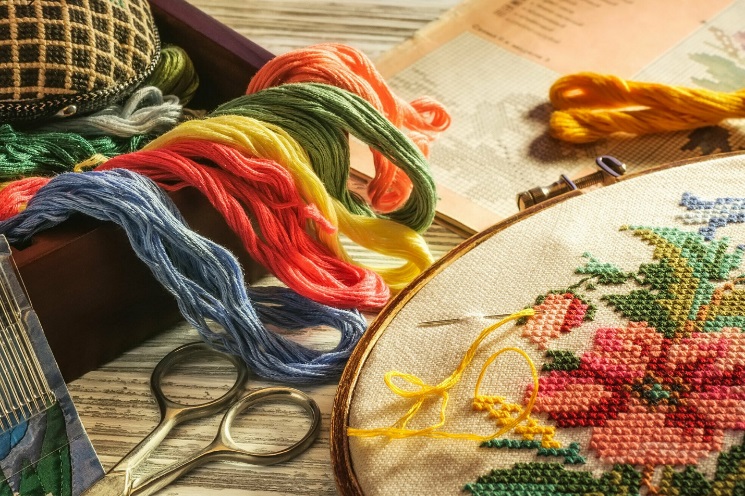 ОписаниеНа занятиях учащиеся осваивают навыки и умения вышивать, украшать вышивкой готовые изделия.У детей формируется эстетический вкус, уважительное отношение к национальному художественному наследию, развивается интерес к рукоделию, абстрактное мышление, глазомер, мелкая моторика, координация движений рук, воспитывается усидчивость и аккуратность.СодержаниеМатериалы, инструменты, приспособления.Перевод рисунка. Основы цветоведения.Простейшие ручные швы: вперед иголку, за иголку, стебельчатый, тамбурный, петля вприкреп, узелки, спиральки «рококо», петельный шов.Украшающие швы.Вышивка крестом – простейшие изделия.Другие виды рукоделия.Цель Создание условий для формирования и развития художественно-творческих способностей детей средствами  вышивки.Ожидаемые результатыУчащиеся должны:уметь организовывать рабочее место;знать правила безопасной работы с инструментами;владеть навыками работы по образцу;уметь использовать творческое воображение при создании поделок.Особые условияТолько для учащихся МАОУ "Школа № 190".Для занятий детям необходимы – пяльца, иглы, нитки, тетрадь, ручка.Наличие сменной обуви.ПреподавателиМоисеева Людмила Ивановна, учитель технологии 1 категории, образование высшее педагогическое, Горьковский государственный педагогический институт имени М.Горького, по специальности общетехнические дисциплины и труд, квалификация – учитель общетехнических дисциплин, педагогический стаж – 34 года.Материально-техническая базаДля занятий предоставляется учебный кабинет, оснащенный мебелью, наглядные пособия, станок для вышивания, раздаточный материал, конспекты занятий, журналы, книги, презентации, ноутбук, демонстрационные рабочие инструменты, необходимые материалы.- Мультстанок - 1 шт.- Станок для вышивания - 12 шт.